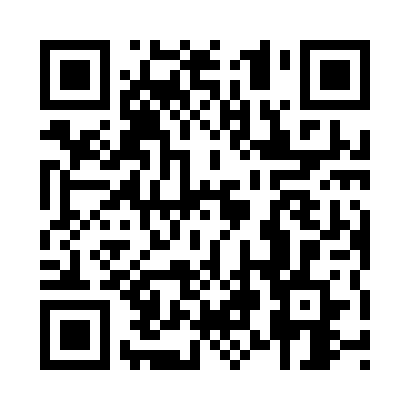 Prayer times for Tabernacle, Alabama, USAMon 1 Jul 2024 - Wed 31 Jul 2024High Latitude Method: Angle Based RulePrayer Calculation Method: Islamic Society of North AmericaAsar Calculation Method: ShafiPrayer times provided by https://www.salahtimes.comDateDayFajrSunriseDhuhrAsrMaghribIsha1Mon4:225:4412:524:358:009:222Tue4:225:4412:524:358:009:223Wed4:235:4512:524:358:009:224Thu4:235:4512:534:358:009:225Fri4:245:4612:534:358:009:216Sat4:255:4612:534:358:009:217Sun4:255:4712:534:367:599:218Mon4:265:4712:534:367:599:209Tue4:275:4812:534:367:599:2010Wed4:275:4812:544:367:599:1911Thu4:285:4912:544:367:589:1912Fri4:295:4912:544:367:589:1813Sat4:305:5012:544:367:589:1814Sun4:305:5012:544:377:579:1715Mon4:315:5112:544:377:579:1716Tue4:325:5212:544:377:569:1617Wed4:335:5212:544:377:569:1518Thu4:345:5312:544:377:569:1519Fri4:345:5312:544:377:559:1420Sat4:355:5412:544:377:549:1321Sun4:365:5512:544:377:549:1222Mon4:375:5512:554:377:539:1223Tue4:385:5612:554:377:539:1124Wed4:395:5712:554:377:529:1025Thu4:405:5712:554:377:519:0926Fri4:415:5812:554:377:519:0827Sat4:415:5912:554:377:509:0728Sun4:425:5912:554:377:499:0629Mon4:436:0012:544:377:489:0530Tue4:446:0112:544:377:489:0431Wed4:456:0112:544:367:479:03